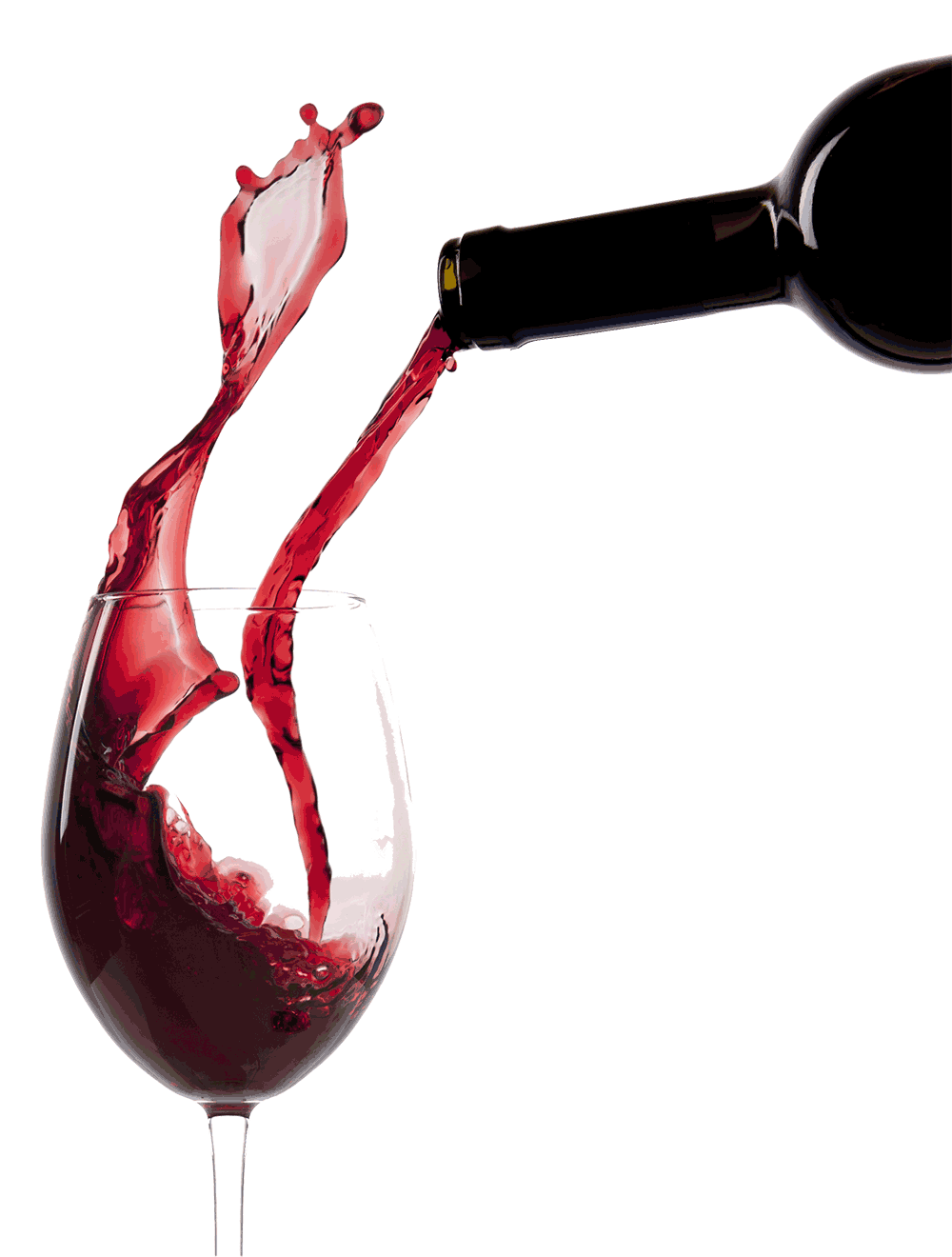 Offene Weißweine 0,25lOffene Weißweine 0,25lHauswein nHalbtrocken4,00 €Frascati aus Latinum ntrocken & harmonisch5,00 €Frizzantino aus Emilia Romagna n lieblich & spritzig5,00 €Pinot Grigio ntrocken & kräftig6,00 €Chardonnay nhalbtrocken, harmonisch & weich6,00 €Weinschorle n4,00 €
Offene Rotweine 0,25l
Offene Rotweine 0,25lHauswein nhalbtrocken4,00 €Chianti aus der Toskana ntrocken & voll6,00 €Montepulciano aus den Abruzzen n trocken & elegant6,50 €Bardolino Rosso aus Emilia Romagna ntrocken & angenehm6,50 €Lambrusco aus Emilia Romagna n lieblich & prickelnd6,00 €Barbera d'Alba D.V.C. aus Piemont n trocken & kräftig6,50 €Weinschorle n4,00 €Offene Roseweine 0,25lOffene Roseweine 0,25lHauswein nhalbtrocken4,00 €Rose aus Veneto nhalbtrocken & angenehm6,00 €Weinschorle n4,00 €Alkoholfreie GetränkeAlkoholfreie GetränkeAlkoholfreie GetränkeWarme GetränkeWarme Getränke0,2 l0,4 lTasse Kaffee 112,30 €Tafelwasser1,70 €2,00 €Espresso 11 2,50 €Apfelsaft/ Organgensaft2,80 €3,50 €Cappuccino 11, g3,50 €Apfelsaftschorle2,30 €2,90 €Latte Macchiato 11, g4,00 €Orangensaftschorle2,30 €3,00 €Tee verschiedene Sorten nach Angebot2,00 €Eistee2,80 €3,50 €Softdrinks 1,2,7,11Cola, Fanta, Sprite, Pepsi, SpeziCola Zero 1,2,7,11,62,30 €2,90 €3,50 €AperitifAperitifBitter Lemon 52,80 €3,50 €Martini 4cl weiß oder rot4,50 €San Pelegrino 0,5l Mineralwasser3,50 €3,50 €Prosecco4,00 €San Pelegrino 0,5l Mineralwasser3,50 €3,50 €Campari 4cl 1, 5  
Soda oder Orange5,00 €Bier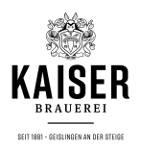 BierBierSpirituosenSpirituosen0,33 l0,5 l2 cl.Export Bier a32,30 €3,30 €Asbach Uralt 38% vol.4,00 €Keller-Pils a34,00 €Williamsbirne 42% vol.3,50 €Hefeweizen a1, a32,70 €3,60 €Kirschwasser 42% vol.3,50 €Kristallweizen a1, a33,80 €Ramazotti 32% vol.4,00 €Dunkles Weizen a1, a34,00 €Sambuca 40% vol.4,00 €Hefeweizen alkoholfrei a3, a13,50 €Fernet Branca 42% vol.4,50 €Radler a32,30 €3,30 €Grappa 42% vol.4,50 €Russ a1, a32,70 €3,60 €Limoncello 28% vol.4,00 €Amaretto 1, h1 28% vol.4,00 €Marsala 34% vol.3,50 €Averna 32% vol. n4,00 €